ESCUELA SUPERIOR POLITÉCNICA DEL LITORAL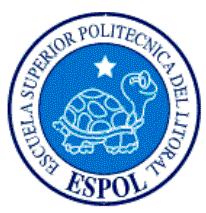 PRIMER EXAMEN DEL SEGUNDO TERMINO DEL 2010LIDERAZGO PARA EL CAMBIOLea las instrucciones a detalle antes de iniciar su trabajo1.- Indique los tres tipos de Poder Positivo de Liderazgo y el concepto de ellos  (3 puntos).2.- Escriba la letra que corresponda  a cada enunciado  (5 Punto)La persona con este estilo de liderazgo es un verdadero líder que inspira a su equipo. Los líderes transformacionales tienen una amplia.Los líderes de este tipo de liderazgo trabajan siguiendo las reglas “de manual”, asegurando que su personal siga "exactamente" los procedimientos.Esta expresión francesa significa "dejar hacer" y se utiliza para describir a un líder que deja a sus colegas a continuar con su trabajo.Este  es una forma extrema de liderazgo transaccional, dónde el  líder ejerce altos niveles de poder sobre sus empleados.Este término, acuñado por Robert Greenleaf en la década de los 70, describe a un líder que oficialmente no es reconocido como tal.Es el contrario al liderazgo orientado a las tareas: el líder está totalmente centrado en la organización, apoyando a las personas en el equipo.Un estilo de liderazgo carismático puede ser similar a un estilo de liderazgo transformacional, en el que el líder inyecta grandes dosis de entusiasmo a su equipo.Comienza con la premisa de que los miembros del equipo están de acuerdo en obedecer a su líder absolutamente cuando aceptan un empleo.Los líderes, orientados a las tareas pueden verse beneficiados con la comprensión de la Blake-Mouton Managerial Grid, dónde se les puede ayudar a identificar como mejorar la participación de las personas.Contribuir a que tus empleados participen en “lo que está pasando”, no sólo aumenta su satisfacción, sino que  también les ayudará a desarrollar habilidades que ellos mismos creían que no tenían.3.- Enumere 3 de las 10 trampas de LA GESTIÓN DEL TIEMPO con una breve explicación de cada una  (3 Puntos):4.- Conteste Verdadero ( V  ) o Falso ( F ) en los siguientes enunciados. De ser falsos corríjalos  (4 Puntos):5.-     Enumere 6 de bases para la negociación y hable de cada una de ellas (6 puntos) . 6. Complete las siguientes proposiciones:  (5 puntos) Líder es quien tiene la capacidad de ______________________________________Gerente es quien ______________________________________________________Entonces liderazgo es la habilidad de ______________________________________La “Teoría de los trasgos” supone que _______________________________________Según la teoría de los rasgos SUPERVISAR es la característica mas ___________________7.- Complete el siguiente cuadro sobre las teorías del liderazgo. (9 puntos)8.- Indique tres  diferencias del liderazgo entre  (3 puntos)9.- Mencione los 8 errores para no entrar en el proceso de liderazgo al cambio en las empresas. Al mismo tiempo indique los pasos para el plan de cambio. (8 puntos) En la siguiente empresa que se declaro en quiebra que plan usted aplicaría… desarrolle a detalle explicando cada paso y que consecuencias tendría ( 5 pasos serian suficientes) (5 puntos) General Motors se declaró en quiebra y pasa a manos del EstadoLa empresa constructora de autos, símbolo del poderío industrial estadounidense, se acogió a la ley de quiebras bajo el capítulo 11 en el Distrito del Sur de Nueva York, anunció el tribunal.El gigante constructor de autos General Motors (GM) se acogió a la ley de quiebras este lunes en Nueva York, en un plan para emprender una draconiana reestructuración con fuerte asistencia financiera del Estado.La empresa constructora de autos, símbolo del poderío industrial estadounidense, se acogió a la ley de quiebras bajo el capítulo 11 en el Distrito del Sur de Nueva York, anunció el tribunal.Este epílogo era esperado al finalizar una desesperada tentativa de GM por recomponer sus finanzas. El grupo contaba con dos meses desde fines de marzo para probar que era viable, pero la crisis agravó sus dificultades de tal forma que el pedido de bancarrota se impuso como la única salida posible."Hoy será un día histórico para la empresa: el fin de la ex General Motors y el comienzo de una nueva" , señaló la administración del gobierno del presidente Barack Obama en un comunicado.El gobierno se fijó como objetivo sacar a la "nueva GM" del procedimiento judicial de quiebra en un plazo de entre 60 y 90 días, o sea el doble o el triple de lo que le demandó a su "pequeño" competidor Chrysler, que podría salir este lunes del proceso de bancarrota que solicitó el 30 de abril pasado.La hoja de ruta de la nueva GM fue hecha pública por partes en los últimos días y el plan presentado por el gobierno del presidente Obama a través de una conferencia telefónica no comporta ninguna sorpresa.Una nueva empresa será creada para retomar los activos más rentables del grupo. El Estado federal estadounidense aportará 30 100 millones de dólares y controlará el 60% de su capital. El Estado canadiense y la provincia de Ontario, donde GM posee numerosas fábricas, desembolsarán 9.500 millones de dólares y obtendrán el 12% del capital.El fondo de gestión sindical encargado de financiar la cobertura médica de los jubilados manejará el 17,5%.Otro 10% quedará en manos de los poseedores de obligaciones, que el sábado pasado aceptaron una oferta gubernamental.Los actuales accionistas de la empresa perderán sus inversiones.GM confirmó que cerrará once fábricas y que pondrá otras tres en paro técnico. La firma pasará de contar con 62 000 obreros sindicalizados en 2008 en Estados Unidos a 38 000 en 2011."Esperamos ver una GM con un balance donde el endeudamiento será mucho menos pesado, y capaz de ser competitiva" , dijo un alto responsable del gobierno, que solicitó no ser identificado.El objetivo es reducir el peso muerto del grupo para que pueda ser rentable con un mercadoSi bien GM se encuentra nacionalizada, Washington no se va a inmiscuir en el manejo de sus negocios."El control por el Estado no es lo que buscábamos ni lo que deseábamos. Es una salida obligada por el proceso de reestructuración" , explicó el alto responsable gubernamental.Precisó además que aún "es muy prematuro" determinar si el Estado recuperará todo o parte de los 20 600 millones de dólares desembolsados entre diciembre y abril para mantener al grupo con vida.La Casa Blanca anunció que el presidente Obama pronunciará un discurso televisado el lunes a las 15H55 GMT, donde expondrá sobre la reestructuración de la industria automotriz.Liderazgo de Laissez-Faire.Liderazgo Autocrático.Liderazgo Burocrático Liderazgo del Servidor.Liderazgo Transformacional.Liderazgo del Carisma.Liderazgo Orientado a las Personas (o de relaciones)Liderazgo TransaccionalEl liderazgo Participativo (o Democrático)Liderazgo orientado a las Tareas (o Práctico)El perfeccionismo en los pequeños trabajos puede mantenerte eternamente alejado de hacer lo importante.Según las estadísticas el viernes es el día de más concentración en las Empresas.10 minutos de planificación al día te ahorrará más tiempo del que te imaginas.Existen 4 pasos que te darán resultados asombrosos en la planificaciónUna de las claves, quizá la más efectiva, es no levantarte hasta terminar un trabajo importante. TeoríasconceptoCaracterísticas del líderRasgosComportamientoContingenciaHersey BlanchardTrayectoria MetaAtribucion del liderazgo Teoria del lider CarismaticoTeoria del lider TransformacionalTeoria del lider TransaccionalHOMBRESMUJERES